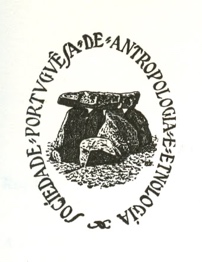 TRABALHOS DE ANTROPOLOGIA E ETNOLOGIA (TAE) ISSN 2183-0266Revista anual, online, da associaçãoSOCIEDADE PORTUGUESA DE ANTROPOLOGIA E ETNOLOGIA (SPAE) (PORTO, PORTUGAL)https://revistataeonline.weebly.comREVISTA CLASSIFICADA A2 PELA CAPES, BRASIL- Registada na ERC com o nº 126461AVALIAÇÃO POR PARES, “NÃO CEGA”FICHA DE REVISÃO DE ARTIGO, PROPOSTO PARA PUBLICAÇÃO, POR PARESTÍTULO DO ARTIGONOME(S) DE AUTOR(ES)(AS)APRECIAÇÃO GERAL (COLOCAR UMA CRUZ À FRENTE DA OPÇÃO ESCOLHIDA):  1. PUBLICAR SEM ALTERAÇÕES; . PUBLICAR COM ALTERAÇÕES; 3. NÃO PUBLICARSE ESCOLHEU A OPÇÃO 2, POR FAVOR REFIRA AS ALTERAÇÕES QUE SUGERE (SE NECESSÁRIO USE UMA PÁGINA EM ANEXO)IF YOU HAVE CHOSEN OPTION 2, PLEASE INDICATE THE CHANGES YOU SUGGEST (USE AN ATTACHED PAGE IF NECESSARY)SE ESCOLHEU A OPÇÃO 3, POR FAVOR APONTE A RESPECTIVA JUSTIFICAÇÃO (SE NECESSÁRIO USE UMA PÁGINA EM ANEXO)NOME E AFILIAÇÃO DO(A) AVALIADOR(A)DATA E ASSINATURA (enviar sff para o email da SPAE e/ou para o do diretor da revista: spae.antropologia@gmail.com e vitor.oliveirajorge@gmail.com)